Name: ________________________________		February 9, 2018 Kobrin/Losquadro 					Math 8 Dilations – Day 1 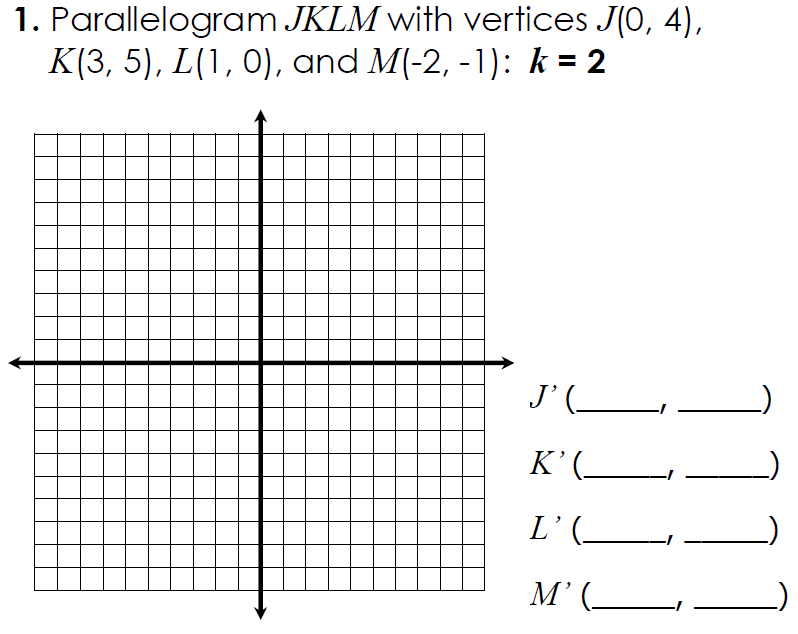 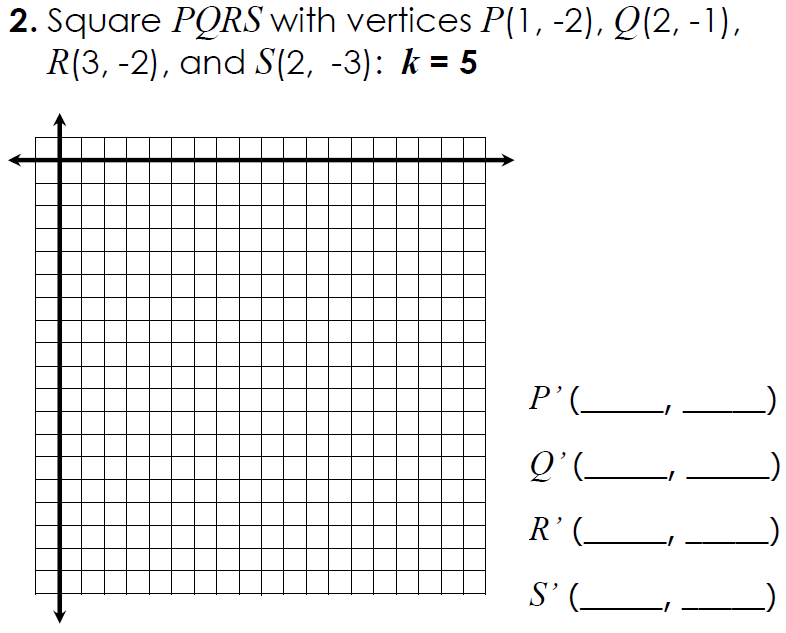 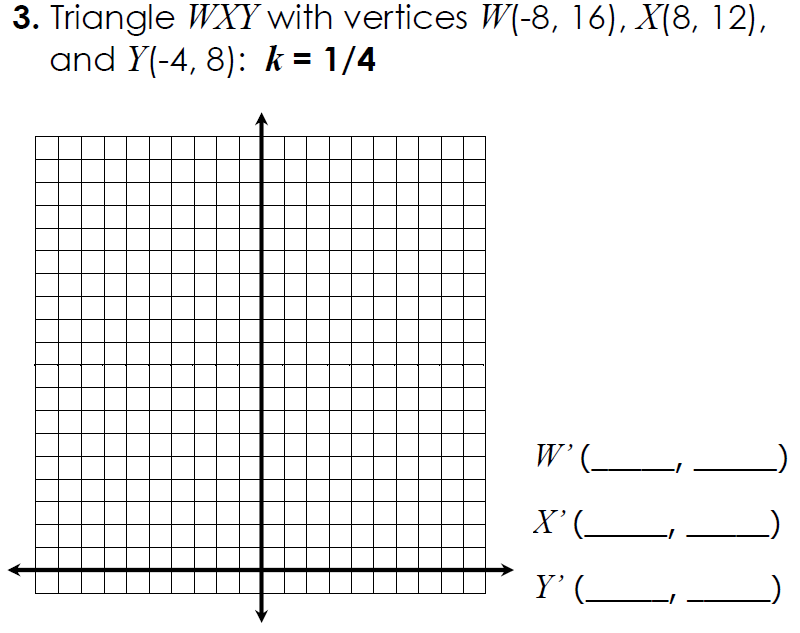 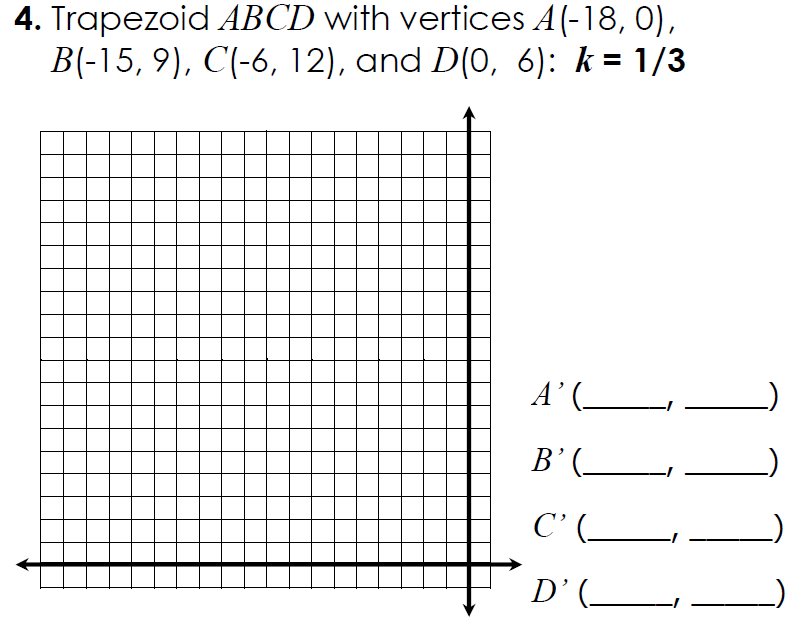 